       מע"ג בר                                             פרטי אירוע הדיגום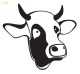        מע"ג בר                                             פרטי אירוע הדיגום       מע"ג בר                                             פרטי אירוע הדיגום       מע"ג בר                                             פרטי אירוע הדיגום       מע"ג בר                                             פרטי אירוע הדיגום       מע"ג בר                                             פרטי אירוע הדיגום       מע"ג בר                                             פרטי אירוע הדיגום       מע"ג בר                                             פרטי אירוע הדיגום       מע"ג בר                                             פרטי אירוע הדיגום       מע"ג בר                                             פרטי אירוע הדיגום       מע"ג בר                                             פרטי אירוע הדיגום       מע"ג בר                                             פרטי אירוע הדיגום       מע"ג בר                                             פרטי אירוע הדיגום       מע"ג בר                                             פרטי אירוע הדיגום       מע"ג בר                                             פרטי אירוע הדיגום       מע"ג בר                                             פרטי אירוע הדיגום       מע"ג בר                                             פרטי אירוע הדיגוםתאריך לקיחת הדגימותתאריך לקיחת הדגימותתאריך לקיחת הדגימותתאריך לקיחת הדגימותתאריך לקיחת הדגימותתאריך לקיחת הדגימותתאריך לקיחת הדגימותתאריך לקיחת הדגימותתאריך לקיחת הדגימותמקום (ממנו הגיע בע"ח) מקום (ממנו הגיע בע"ח) מקום (ממנו הגיע בע"ח) מקום (ממנו הגיע בע"ח) יישוב קרוב 	יישוב קרוב 	יישוב קרוב 	ניטור יזום/ מזדמן/טיפול/ אחר: ניטור יזום/ מזדמן/טיפול/ אחר: ניטור יזום/ מזדמן/טיפול/ אחר: ניטור יזום/ מזדמן/טיפול/ אחר: ניטור יזום/ מזדמן/טיפול/ אחר: ניטור יזום/ מזדמן/טיפול/ אחר: ניטור יזום/ מזדמן/טיפול/ אחר: שם הרופא השולחשם הרופא השולחשם הרופא השולחשם הרופא השולחשם הרופא השולחשם הרופא השולחשם הרופא השולחשם הרופא השולחשם הרופא השולחסיבת הדיגוםסיבת הדיגוםסיבת הדיגוםסיבת הדיגוםסיבת הדיגוםסיבת הדיגוםסיבת הדיגוםרשות הטבע והגניםרשות הטבע והגניםרשות הטבע והגניםרשות הטבע והגניםרשות הטבע והגניםרשות הטבע והגניםרשות הטבע והגניםמספר רישיוןמספר רישיוןמספר רישיוןמספר רישיוןטלפון טלפון בעליםבעליםבעליםבעליםבעליםבעליםבעליםלצרכי אכיפהלצרכי אכיפהלצרכי אכיפהלצרכי אכיפהלצרכי אכיפהלצרכי אכיפהלצרכי אכיפהלצרכי אכיפהד"ר רוני קינג ד"ר רוני קינג ד"ר רוני קינג 891891891891ד"ר רוני קינג ד"ר רוני קינג ד"ר רוני קינג 891891891891שם הפקחשם הפקחרופא תורן/משרד קבלהרופא תורן/משרד קבלהרופא תורן/משרד קבלהרופא תורן/משרד קבלהרופא תורן/משרד קבלהרופא תורן/משרד קבלהתאריך ושעת מסירהרופא קבוערופא קבוערופא קבועמספר רישיוןמספר רישיוןמספר רישיוןמספר רישיון                                   פרטי בע"ח                                              (במידה ובאירוע נדגמו מס' בע"ח מאותו מין, יש לרשום אותם בטבלה שבנספח)                                   פרטי בע"ח                                              (במידה ובאירוע נדגמו מס' בע"ח מאותו מין, יש לרשום אותם בטבלה שבנספח)                                   פרטי בע"ח                                              (במידה ובאירוע נדגמו מס' בע"ח מאותו מין, יש לרשום אותם בטבלה שבנספח)                                   פרטי בע"ח                                              (במידה ובאירוע נדגמו מס' בע"ח מאותו מין, יש לרשום אותם בטבלה שבנספח)                                   פרטי בע"ח                                              (במידה ובאירוע נדגמו מס' בע"ח מאותו מין, יש לרשום אותם בטבלה שבנספח)                                   פרטי בע"ח                                              (במידה ובאירוע נדגמו מס' בע"ח מאותו מין, יש לרשום אותם בטבלה שבנספח)                                   פרטי בע"ח                                              (במידה ובאירוע נדגמו מס' בע"ח מאותו מין, יש לרשום אותם בטבלה שבנספח)                                   פרטי בע"ח                                              (במידה ובאירוע נדגמו מס' בע"ח מאותו מין, יש לרשום אותם בטבלה שבנספח)                                   פרטי בע"ח                                              (במידה ובאירוע נדגמו מס' בע"ח מאותו מין, יש לרשום אותם בטבלה שבנספח)                                   פרטי בע"ח                                              (במידה ובאירוע נדגמו מס' בע"ח מאותו מין, יש לרשום אותם בטבלה שבנספח)                                   פרטי בע"ח                                              (במידה ובאירוע נדגמו מס' בע"ח מאותו מין, יש לרשום אותם בטבלה שבנספח)                                   פרטי בע"ח                                              (במידה ובאירוע נדגמו מס' בע"ח מאותו מין, יש לרשום אותם בטבלה שבנספח)                                   פרטי בע"ח                                              (במידה ובאירוע נדגמו מס' בע"ח מאותו מין, יש לרשום אותם בטבלה שבנספח)                                   פרטי בע"ח                                              (במידה ובאירוע נדגמו מס' בע"ח מאותו מין, יש לרשום אותם בטבלה שבנספח)                                   פרטי בע"ח                                              (במידה ובאירוע נדגמו מס' בע"ח מאותו מין, יש לרשום אותם בטבלה שבנספח)  נספח מספר בע"ח   נספח מספר בע"ח מיןמיןמיןמיןמיןמיןמיןמיןמיןמס' סידורי בתוכנית הניטור  מס' סידורי בתוכנית הניטור  מס' סידורי בתוכנית הניטור  מס' סידורי בתוכנית הניטור  מס' סידורי בתוכנית הניטור  מס' סידורי בתוכנית הניטור  מס' סידורי בתוכנית הניטור   גור/צעיר/מתבגר/בוגר/זקן גור/צעיר/מתבגר/בוגר/זקן גור/צעיר/מתבגר/בוגר/זקן גור/צעיר/מתבגר/בוגר/זקן גור/צעיר/מתבגר/בוגר/זקן גור/צעיר/מתבגר/בוגר/זקן(זכר/נקבה/לא ידוע)(זכר/נקבה/לא ידוע)בריא/חולה/ מתתאריך לידה/גיל משוערתאריך לידה/גיל משוערתאריך לידה/גיל משוערתאריך לידה/גיל משוערתאריך לידה/גיל משוערתאריך לידה/גיל משוערזוויגזוויגמצב בריאותיסימון - אם קיים (שבב, תג אוזן, תג כנף, אחר)סימון - אם קיים (שבב, תג אוזן, תג כנף, אחר)סימון - אם קיים (שבב, תג אוזן, תג כנף, אחר)סימון - אם קיים (שבב, תג אוזן, תג כנף, אחר)סימון - אם קיים (שבב, תג אוזן, תג כנף, אחר)תאור המקרה(נסיבות, סימנים קליניים, טיפולים, ממשק, נתיחה ואבחנת הרופא)תאור המקרה(נסיבות, סימנים קליניים, טיפולים, ממשק, נתיחה ואבחנת הרופא)תאור המקרה(נסיבות, סימנים קליניים, טיפולים, ממשק, נתיחה ואבחנת הרופא)תאור המקרה(נסיבות, סימנים קליניים, טיפולים, ממשק, נתיחה ואבחנת הרופא)תאור המקרה(נסיבות, סימנים קליניים, טיפולים, ממשק, נתיחה ואבחנת הרופא)תאור המקרה(נסיבות, סימנים קליניים, טיפולים, ממשק, נתיחה ואבחנת הרופא)תאור המקרה(נסיבות, סימנים קליניים, טיפולים, ממשק, נתיחה ואבחנת הרופא)תאור המקרה(נסיבות, סימנים קליניים, טיפולים, ממשק, נתיחה ואבחנת הרופא)תאור המקרה(נסיבות, סימנים קליניים, טיפולים, ממשק, נתיחה ואבחנת הרופא)תאור המקרה(נסיבות, סימנים קליניים, טיפולים, ממשק, נתיחה ואבחנת הרופא)תאור המקרה(נסיבות, סימנים קליניים, טיפולים, ממשק, נתיחה ואבחנת הרופא)תאור המקרה(נסיבות, סימנים קליניים, טיפולים, ממשק, נתיחה ואבחנת הרופא)תאור המקרה(נסיבות, סימנים קליניים, טיפולים, ממשק, נתיחה ואבחנת הרופא)תאור המקרה(נסיבות, סימנים קליניים, טיפולים, ממשק, נתיחה ואבחנת הרופא)תאור המקרה(נסיבות, סימנים קליניים, טיפולים, ממשק, נתיחה ואבחנת הרופא)תאור המקרה(נסיבות, סימנים קליניים, טיפולים, ממשק, נתיחה ואבחנת הרופא)תאור המקרה(נסיבות, סימנים קליניים, טיפולים, ממשק, נתיחה ואבחנת הרופא)דגימות ובדיקות מבוקשותדגימות ובדיקות מבוקשותדגימות ובדיקות מבוקשותדגימות ובדיקות מבוקשותדגימות ובדיקות מבוקשותדגימות ובדיקות מבוקשותדגימות ובדיקות מבוקשותדגימות ובדיקות מבוקשותדגימות ובדיקות מבוקשותדגימות ובדיקות מבוקשותדגימות ובדיקות מבוקשותדגימות ובדיקות מבוקשותדגימות ובדיקות מבוקשותדגימות ובדיקות מבוקשותדגימות ובדיקות מבוקשותדגימות ובדיקות מבוקשותדגימות ובדיקות מבוקשותפרופיל בדיקה:פרופיל בדיקה:פרופיל בדיקה:חזירים    כלביים    עופות   מע"ג    עטלפים     מכרסמיםחזירים    כלביים    עופות   מע"ג    עטלפים     מכרסמיםחזירים    כלביים    עופות   מע"ג    עטלפים     מכרסמיםחזירים    כלביים    עופות   מע"ג    עטלפים     מכרסמיםחזירים    כלביים    עופות   מע"ג    עטלפים     מכרסמיםחזירים    כלביים    עופות   מע"ג    עטלפים     מכרסמיםחזירים    כלביים    עופות   מע"ג    עטלפים     מכרסמיםחזירים    כלביים    עופות   מע"ג    עטלפים     מכרסמיםחזירים    כלביים    עופות   מע"ג    עטלפים     מכרסמיםחזירים    כלביים    עופות   מע"ג    עטלפים     מכרסמיםחזירים    כלביים    עופות   מע"ג    עטלפים     מכרסמיםחזירים    כלביים    עופות   מע"ג    עטלפים     מכרסמיםחזירים    כלביים    עופות   מע"ג    עטלפים     מכרסמיםחזירים    כלביים    עופות   מע"ג    עטלפים     מכרסמיםפרופיל בדיקה:פרופיל בדיקה:פרופיל בדיקה:יש לבחור את פרופיל הבדיקה הנדרש, לציין את סוגי הדגימות שנשלחו והבדיקות המבוקשות. במידה ונדרש, ניתן לבקש בדיקות נוספות.יש לבחור את פרופיל הבדיקה הנדרש, לציין את סוגי הדגימות שנשלחו והבדיקות המבוקשות. במידה ונדרש, ניתן לבקש בדיקות נוספות.יש לבחור את פרופיל הבדיקה הנדרש, לציין את סוגי הדגימות שנשלחו והבדיקות המבוקשות. במידה ונדרש, ניתן לבקש בדיקות נוספות.יש לבחור את פרופיל הבדיקה הנדרש, לציין את סוגי הדגימות שנשלחו והבדיקות המבוקשות. במידה ונדרש, ניתן לבקש בדיקות נוספות.יש לבחור את פרופיל הבדיקה הנדרש, לציין את סוגי הדגימות שנשלחו והבדיקות המבוקשות. במידה ונדרש, ניתן לבקש בדיקות נוספות.יש לבחור את פרופיל הבדיקה הנדרש, לציין את סוגי הדגימות שנשלחו והבדיקות המבוקשות. במידה ונדרש, ניתן לבקש בדיקות נוספות.יש לבחור את פרופיל הבדיקה הנדרש, לציין את סוגי הדגימות שנשלחו והבדיקות המבוקשות. במידה ונדרש, ניתן לבקש בדיקות נוספות.יש לבחור את פרופיל הבדיקה הנדרש, לציין את סוגי הדגימות שנשלחו והבדיקות המבוקשות. במידה ונדרש, ניתן לבקש בדיקות נוספות.יש לבחור את פרופיל הבדיקה הנדרש, לציין את סוגי הדגימות שנשלחו והבדיקות המבוקשות. במידה ונדרש, ניתן לבקש בדיקות נוספות.יש לבחור את פרופיל הבדיקה הנדרש, לציין את סוגי הדגימות שנשלחו והבדיקות המבוקשות. במידה ונדרש, ניתן לבקש בדיקות נוספות.יש לבחור את פרופיל הבדיקה הנדרש, לציין את סוגי הדגימות שנשלחו והבדיקות המבוקשות. במידה ונדרש, ניתן לבקש בדיקות נוספות.יש לבחור את פרופיל הבדיקה הנדרש, לציין את סוגי הדגימות שנשלחו והבדיקות המבוקשות. במידה ונדרש, ניתן לבקש בדיקות נוספות.יש לבחור את פרופיל הבדיקה הנדרש, לציין את סוגי הדגימות שנשלחו והבדיקות המבוקשות. במידה ונדרש, ניתן לבקש בדיקות נוספות.יש לבחור את פרופיל הבדיקה הנדרש, לציין את סוגי הדגימות שנשלחו והבדיקות המבוקשות. במידה ונדרש, ניתן לבקש בדיקות נוספות.סוג דגימהמס' דגימותמס' דגימותמס' דגימותמס' דגימותבדיקה מבוקשת בדיקה מבוקשת בדיקה מבוקשת בדיקה מבוקשת בדיקה מבוקשת בדיקה מבוקשת בדיקה מבוקשת בדיקה מבוקשת בדיקה מבוקשת בדיקה מבוקשת בדיקה מבוקשת הערות גופה  בדיקה פתולוגית                                  היסתופתולוגיה- איברים בדיקה פתולוגית                                  היסתופתולוגיה- איברים בדיקה פתולוגית                                  היסתופתולוגיה- איברים בדיקה פתולוגית                                  היסתופתולוגיה- איברים בדיקה פתולוגית                                  היסתופתולוגיה- איברים בדיקה פתולוגית                                  היסתופתולוגיה- איברים בדיקה פתולוגית                                  היסתופתולוגיה- איברים בדיקה פתולוגית                                  היסתופתולוגיה- איברים בדיקה פתולוגית                                  היסתופתולוגיה- איברים בדיקה פתולוגית                                  היסתופתולוגיה- איברים בדיקה פתולוגית                                  היסתופתולוגיה- איברים סרום   FMD- Ab NSP ELISA                  Q fever - ELISA קשירת המשלים לברוצלה מליטנסיס      הצמדה לברוצלה מליטנסיס MAT ללפטוספירה 8 סרוברים               Ab cELISA -PPR FMD- Ab NSP ELISA                  Q fever - ELISA קשירת המשלים לברוצלה מליטנסיס      הצמדה לברוצלה מליטנסיס MAT ללפטוספירה 8 סרוברים               Ab cELISA -PPR FMD- Ab NSP ELISA                  Q fever - ELISA קשירת המשלים לברוצלה מליטנסיס      הצמדה לברוצלה מליטנסיס MAT ללפטוספירה 8 סרוברים               Ab cELISA -PPR FMD- Ab NSP ELISA                  Q fever - ELISA קשירת המשלים לברוצלה מליטנסיס      הצמדה לברוצלה מליטנסיס MAT ללפטוספירה 8 סרוברים               Ab cELISA -PPR FMD- Ab NSP ELISA                  Q fever - ELISA קשירת המשלים לברוצלה מליטנסיס      הצמדה לברוצלה מליטנסיס MAT ללפטוספירה 8 סרוברים               Ab cELISA -PPR FMD- Ab NSP ELISA                  Q fever - ELISA קשירת המשלים לברוצלה מליטנסיס      הצמדה לברוצלה מליטנסיס MAT ללפטוספירה 8 סרוברים               Ab cELISA -PPR FMD- Ab NSP ELISA                  Q fever - ELISA קשירת המשלים לברוצלה מליטנסיס      הצמדה לברוצלה מליטנסיס MAT ללפטוספירה 8 סרוברים               Ab cELISA -PPR FMD- Ab NSP ELISA                  Q fever - ELISA קשירת המשלים לברוצלה מליטנסיס      הצמדה לברוצלה מליטנסיס MAT ללפטוספירה 8 סרוברים               Ab cELISA -PPR FMD- Ab NSP ELISA                  Q fever - ELISA קשירת המשלים לברוצלה מליטנסיס      הצמדה לברוצלה מליטנסיס MAT ללפטוספירה 8 סרוברים               Ab cELISA -PPR FMD- Ab NSP ELISA                  Q fever - ELISA קשירת המשלים לברוצלה מליטנסיס      הצמדה לברוצלה מליטנסיס MAT ללפטוספירה 8 סרוברים               Ab cELISA -PPR FMD- Ab NSP ELISA                  Q fever - ELISA קשירת המשלים לברוצלה מליטנסיס      הצמדה לברוצלה מליטנסיס MAT ללפטוספירה 8 סרוברים               Ab cELISA -PPRנספח: פרטי בע"ח נוספים	נספח: פרטי בע"ח נוספים	נספח: פרטי בע"ח נוספים	נספח: פרטי בע"ח נוספים	נספח: פרטי בע"ח נוספים	מס' סידורימיןזוויגגיל משוערסימון